Eurasijský Svaz Vzdělávacích Aktivit a Mezinárodní Spolupráce (EURASS)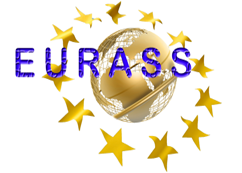 Vokovická 685/14, 160 00 Praha 6www.eurass.eu                                                                 + 420 603349016                                                                                           +420  224162250sagatbatyr@gmail.com                                                                                    viktoria.sholochova@gmail.comПрага, 21.12.2012 г.Ректору Казахского                                                                                         Национального Университета, д.т. н.,  академику Мутанову Г.М.Уважаемый  Галимкаир Мутанович!В рамках реализации мероприятий по итогам визита Президента Республики Казахстан Нурсултана Назарбаева в Чешскую республику и расширения академической мобильности, Евразийский Союз Академической Мобильности и Международного Сотрудничества имеет честь пригласить      Abilda Akerke,  студента 3 курса факультета журналистикипринять участие в международном научно-практическом семинаре:«Инновационные технологии в современных средствах массовой коммуникации»проводимого в Праге с  08.01.2012 г.  по 18.01. 2013 года.Целью данного международного научно-методического семинара является обмен опытом по современным инновационным технологиям и обсуждение большого спектра вопросов по современным методикам педагогического образования.С уважением,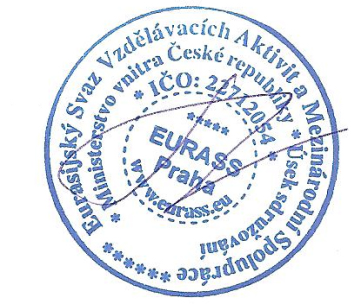  Victoria Sholokhova,Председатель Управляющего Совета EURASS